Nombre:______________________________Trivial PursuitShade in each of the segments when you answer a question correctly(only the questions for the larger squares on the board)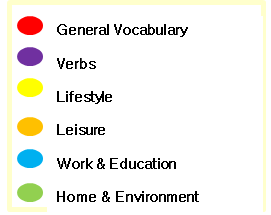 New vocabulary I have learnt:The topic/s I have found the easiest are:e.g. Leisure, in particular holiday vocabularyThe topic/s I have found the most difficult are:e.g. Home and Envionment, in particular environmental issues vocabularyTo improve I will spend time…for this topic/these topics for __________ minutes a day/week.Tick the things you’re going to docompleting the exercises on Memriseplaying the relevant games on Language Gymreading the revision notes in the AQA Revision Guidecompleting the exercises in the AQA Workbookcompleting the crosswords on FROGcompleting the ‘revision quickies’ sheetsOther: ______________________________________________________________________________________________________________